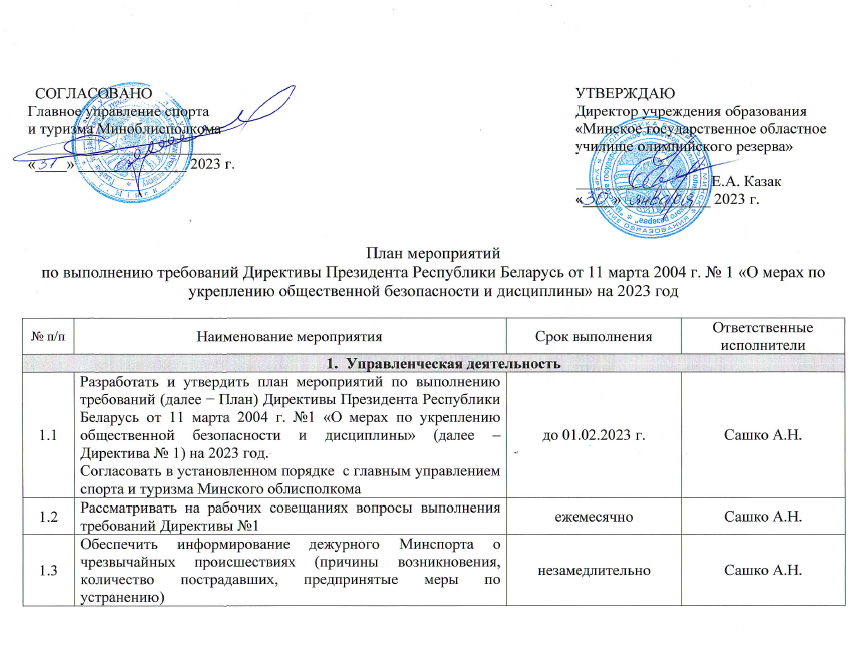 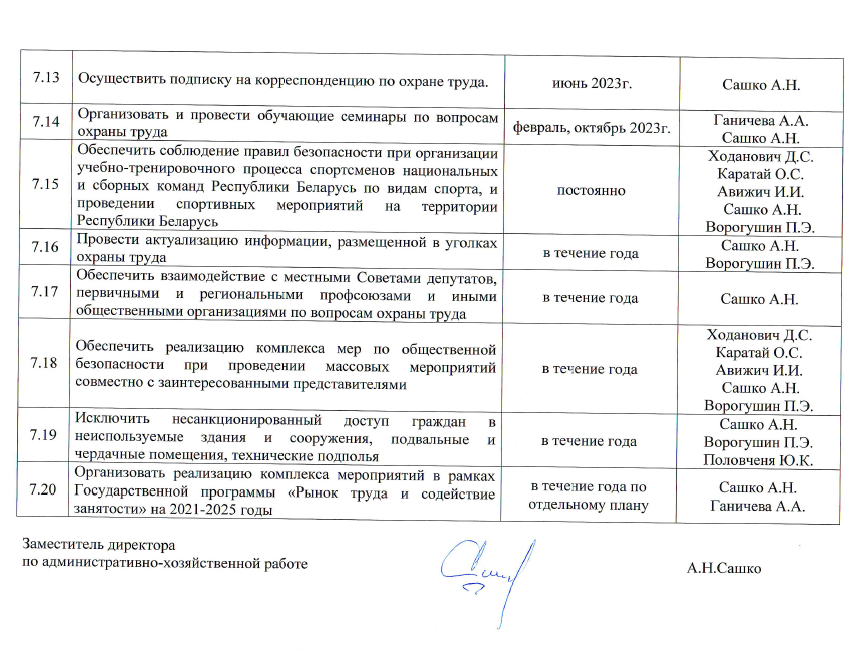 СОГЛАСОВАНО											УТВЕРЖДАЮГлавное управление спорта 										Директор учреждения образованияи туризма Миноблисполкома										«Минское государственное областное_________________________										училище олимпийского резерва»«____» ______________ 2023 г.																							                                                             _________________ Е.А. Казак														«____» ___________ 2023 г.План мероприятийпо выполнению требований Директивы Президента Республики Беларусь от 11 марта 2004 г. № 1 «О мерах по укреплению общественной безопасности и дисциплины» на 2023 годЗаместитель директора 	по административно-хозяйственной работе							                     	А.Н.Сашко№ п/пНаименование мероприятияСрок выполненияОтветственные исполнителиУправленческая деятельностьУправленческая деятельностьУправленческая деятельностьУправленческая деятельность1.1Разработать и утвердить план мероприятий по выполнению требований (далее − План) Директивы Президента Республики Беларусь от 11 марта 2004 г. №1 «О мерах по укреплению общественной безопасности и дисциплины» (далее – Директива № 1) на 2023 год. Согласовать в установленном порядке  с главным управлением спорта и туризма Минского облисполкомадо 01.02.2023 г.Сашко А.Н.1.2Рассматривать на рабочих совещаниях вопросы выполнения требований Директивы №1ежемесячноСашко А.Н.1.3Обеспечить информирование дежурного Минспорта о чрезвычайных происшествиях (причины возникновения, количество пострадавших, предпринятые меры по устранению) незамедлительноСашко А.Н.1.4Обеспечить 	контроль 	за 	соблюдением 	режима рабочего временипостоянноСашко А.Н.Ходанович Д.С.Каратай О.С.Авижич И.И.Ганичева А.А.Шульга Е.В.Валуева В.О.1.5Обеспечить представление информации в главное управление спорта и туризма Минского областного исполнительного комитета,  Минспорт информации по выполнению пунктов Плана мероприятий Директивы № 1 на 2023 годежеквартально, но не позднее 1-го числа месяца, следующего за отчетным ежемесячно до 25-го числа текущего месяцаСашко А.Н.1.6Совместно с СМИ организовать выпуск социальной рекламы, статей по вопросам реализации мероприятий Директивы № 1ежеквартальноСашко А.Н.Организация работы по исполнению  законодательства, регулирующего вопросы безопасности жизнедеятельности  несовершеннолетних и молодёжи, профилактики правонарушений несовершеннолетних и учащейся молодёжиОрганизация работы по исполнению  законодательства, регулирующего вопросы безопасности жизнедеятельности  несовершеннолетних и молодёжи, профилактики правонарушений несовершеннолетних и учащейся молодёжиОрганизация работы по исполнению  законодательства, регулирующего вопросы безопасности жизнедеятельности  несовершеннолетних и молодёжи, профилактики правонарушений несовершеннолетних и учащейся молодёжиОрганизация работы по исполнению  законодательства, регулирующего вопросы безопасности жизнедеятельности  несовершеннолетних и молодёжи, профилактики правонарушений несовершеннолетних и учащейся молодёжи2.1Обеспечить обязательное страхование несовершеннолетних спортсменов-учащихся специализированных учебно-спортивных спорта учреждений (далее – СУСУ) и училищ олимпийского резервав течение годаХоданович Д.С.Шульга Е.В.2.2Обеспечить контроль за укомплектованностью изделиями медицинского 	назначения и медицинской 	техникой в соответствии 	с постановлениями Министерства спорта и туризма Республики Беларусь 	от 	24.06.2021 	№ 23 	«О медицинском обеспечении 	специализированных учебно-спортивных учреждений, 	средних 	школ-училищ олимпийского резерва», от 28.12.2020 № 42 «О медицинском обеспечении спортивных мероприятий на территории Республики Беларусь», а также за комплектованием медицинских служб.			ежеквартальноСтепанова О.В.2.3Обеспечить выполнение целевых показателей Государственной программы «Физическая культура и спорт» на 2021-2025 гг. в части охвата контингента СУСУ оздоровлением и учебно-тренировочным процессом в спортивно-оздоровительных лагерях в летний каникулярный периодIII кварталХоданович Д.С.2.4Обеспечить постоянный анализ обеспеченности СУСУ спортивным инвентарем, оборудованием в соответствии с постановлением Министерства спорта и туризма Республики Беларусь от 12.09.2008 № 20 «О материально-техническом обеспечении учащихся, спортсменов-учащихся, иных спортсменов и тренеров преподавателей по спорту»  ежеквартальноХоданович Д.С.2.5Обеспечить контроль за соблюдением типовых правил (инструкций) по технике безопасности по отдельным видам спортапостоянноХоданович Д.С.Ворогушин П.Э.Организация работы по исполнению законодательства по предупреждению и преодолению пьянства, алкоголизма, наркомания. Профилактика суицидов и суицидального поведенияОрганизация работы по исполнению законодательства по предупреждению и преодолению пьянства, алкоголизма, наркомания. Профилактика суицидов и суицидального поведенияОрганизация работы по исполнению законодательства по предупреждению и преодолению пьянства, алкоголизма, наркомания. Профилактика суицидов и суицидального поведенияОрганизация работы по исполнению законодательства по предупреждению и преодолению пьянства, алкоголизма, наркомания. Профилактика суицидов и суицидального поведения3.1Разработать и утвердить план мероприятий по исполнению законодательства по предупреждению преодолению пьянства, алкоголизма, наркомании, профилактике суицидов и суицидального поведения на 2023 год январь 2023г.Сашко А.Н.3.2Обеспечить безусловное привлечение работников к дисциплинарной ответственности вплоть до увольнения за появление на работе в состоянии алкогольного, наркотического или 	токсического  опьянения, а также распитие спиртных напитков, употребление наркотических средств, психотропных веществ в рабочее время или по месту работыв случае выявления нарушенийГаничева А.А.3.3Обеспечить изготовление и (или) распространение  социальной рекламы, направленной на профилактику наркопотребления и алкоголизма с   использованием возможностей  организаций физической культуры и спорта и физкультурно-спортивных сооружений1 кварталХоданович Д.С.Каратай О.С.Авижич И.И.Степанова О.В.3.4Обеспечить наполнение информационных стендов, интернет-сайтов подчиненных организаций материалами по профилактике наркопотребления, алкоголизма и суицидального поведения, содержащих информацию об экстренных службах и телефонах доверия (не только региональных, но и общереспубликанских)февраль 2023г.Ходанович Д.С.Каратай О.С.Авижич И.И.Степанова О.В.3.5Организовать проведение физкультурно-оздоровительных, спортивных, спортивно-массовых мероприятий, направленных на профилактику наркомании и алкоголизма (с привлечением медицинских работников, сотрудников органов внутренних дел)май, сентябрь 2023г.Ходанович Д.С.Каратай О.С.Авижич И.И.Степанова О.В.3.6Обеспечить безусловное привлечение работников организаций к дисциплинарной ответственности, вплоть до увольнения, за появление на работе (во время выполнения служебных обязанностей при направлении в командировку) в состоянии алкогольного (наркотического) опьянения, а также распитие спиртных напитков, употребление наркотических (психотропных) веществ в рабочее время или по месту работыпостоянноГаничева А.А.3.7Организовать проведение воспитательных бесед по профилактике наркомании и алкоголизма с тренерами преподавателями  март, октябрь 2023г.Ходанович Д.С.Сашко А.Н.3.8Организовать проведение тренерами-преподавателями воспитательных бесед по профилактике наркомании и алкоголизма с их отражением в журналах работы тренера-преподавателяапрель, октябрь 2023г.Ходанович Д.С.тренера-преподаватели3.9Организовать изготовление и распространение социальной рекламы, пропагандирующей отказ от алкоголя и наркотиков  февраль 2023г.Ходанович Д.С.Каратай О.С.Авижич И.И.3.10Организовать инициативное распространение с использованием возможностей крупных спортивных объектов социальной рекламы, направленной на профилактику наркопотребления и алкоголизма и изготовленную иными государственными органамипостоянноХоданович Д.С.Каратай О.С.Авижич И.И.Организация и проведение медицинских осмотровОрганизация и проведение медицинских осмотровОрганизация и проведение медицинских осмотровОрганизация и проведение медицинских осмотров4.1Обеспечить проведение мероприятий 	по 	безусловному соблюдению 	требований 	безопасности, предупреждения травматизма, сохранения здоровья при проведении занятий физической культурой и спортом постоянноХоданович Д.С.Сашко А.Н.Ворогушин П.Э.4.2Обеспечить проведение 	мероприятий по 	безусловному соблюдению требований безопасности, предупреждения травматизма, сохранения здоровья при проведении занятий физической культурой и спортом  постоянноХоданович Д.С.Сашко А.Н.Ворогушин П.Э.4.3Обеспечить прохождение периодических медицинских осмотров работающими в соответствии с требованиями Инструкции о порядке проведения обязательных и внеочередных медицинских осмотров работающих, утвержденной постановлением Минздрава от 29.07.2019 № 74постоянноХоданович Д.С.Каратай О.С.Авижич И.И. Ганичева А.А.Сашко А.Н.Ворогушин П.Э.Валуева В.О.4.4Провести мероприятия по оценке соблюдения правил безопасности проведения занятий физической культурой и спортом на предмет наличия и своевременного прохождения спортсменами (спортсменами-учащимися, учащимися) обязательных медицинских осмотров в целях исключения допуска без соответствующих медицинских документов к учебно-тренировочному процессу и участию в спортивных соревнованияхежеквартальноХоданович Д.С.Сашко А.Н.Ворогушин П.Э.4.5Обеспечить контроль за функционированием спортивной медицины и их укомплектованностью медицинскими работникамипостоянноСтепанова О.В.4.6Обеспечить контроль за выполнением требований постановления Министерства спорта и туризма Республики Беларусь от 15.07.2014  № 30 «Об утверждении Инструкции о порядке проведения медицинских осмотров спортсменов» в части соблюдения графиков прохождения обязательных медицинских осмотров и своевременное информирование  о результатах проведенных медицинских осмотрах, а также об отсутствии противопоказаний к занятиям определенным видом спортапостоянноХоданович Д.С.Степанова О.В.Сашко А.Н.Ворогушин П.Э.4.7Организовать плановое обучение педагогических работников, тренерского состава и медицинских работников СУСУ и УОР навыкам первичной медицинской помощиIII кварталГаничева А.А.5. Эффективность работы по предупреждению чрезвычайных ситуаций  5.1. Работа в области защиты населения и территорий от чрезвычайных ситуаций и гражданской обороны, планирование защитных мероприятий 5. Эффективность работы по предупреждению чрезвычайных ситуаций  5.1. Работа в области защиты населения и территорий от чрезвычайных ситуаций и гражданской обороны, планирование защитных мероприятий 5. Эффективность работы по предупреждению чрезвычайных ситуаций  5.1. Работа в области защиты населения и территорий от чрезвычайных ситуаций и гражданской обороны, планирование защитных мероприятий 5. Эффективность работы по предупреждению чрезвычайных ситуаций  5.1. Работа в области защиты населения и территорий от чрезвычайных ситуаций и гражданской обороны, планирование защитных мероприятий 5.1.1Обеспечить 	разработку 	(корректировку) организационно-методических указаний по подготовке  органов управления и сил Государственной системы предупреждения и ликвидации чрезвычайных ситуаций (далее - ГСЧС) и гражданской обороны (далее - ГО) на 2023 годянварь 2023г.Сашко А.Н.5.1.2Организовать обучение руководителей и работников подчиненных организаций по вопросам защиты от ЧС и ГО  в течение годаГаничева А.А.5.1.3Произвести корректировку приказа об определении ответственных должностных лиц за выполнение мероприятий в области защиты населения и территории от ЧС и ГО (при необходимости)в течении годаСашко А.Н.5.1.4Осуществить практическую отработку действий работников подчиненных организаций в случае возможной ЧС, в том числе проработку комплекса мероприятий по защите работников объектов, попадающих в зону возможного опасного химического заражения1 раз в полугодиеСашко А.Н.Ворогушин П.Э.5.1.5Представить отчет о выполнении организационно методических указаний по функционированию  ГСЧС и ГО в 2023 годудо 30 декабряСашко А.Н.Ворогушин П.Э.5.1.6Подготовить 	план 	повышения 	квалификации руководителей 	и 	работников 	подчиненных организаций по вопросам защиты от ЧС и ГО на 2024 годоктябрь 2023г.Ганичева А.А.Сашко А.Н.5.1.7Организовать и провести обучающие семинары по вопросам защиты населения и территорий от ЧС и ГО1 раз в полугодиеГаничева А.А.Сашко А.Н.5.1.8Организовать и провести выборочный мониторинг выполнения мероприятий в области ГСЧС и ГОв течении годаСашко А.Н.5.1.9Организовать и провести инвентаризацию защитных сооружений с представлением акта проверки в Минспортаоктябрь 2023г.Сашко А.Н.Шульга Е.В.5.1.10Провести корректировку планов защиты населения и территорий от чрезвычайных ситуаций природного и техногенного характера, планов предупреждения и ликвидации чрезвычайных ситуаций и инструкций по действиям в чрезвычайных ситуациях.  август 2023г.Сашко А.Н.5.1.11Планирование необходимого количества средств на реализацию мероприятий гражданской обороны при формировании проекта бюджета на 2024 годиюнь 2023г.Шульга Е.В.Сашко А.Н.5.1.12Обеспечить подготовку ежегодного отчета о состоянии ГСЧС и ГО в Минспортадо 30 декабряСашко А.Н.5.1.13Разработать и утвердить план работы Комиссии по ЧС на 2023 год  до 30 декабря 2022г.Сашко А.Н.5.2. Обеспечение пожарной безопасности5.2. Обеспечение пожарной безопасности5.2. Обеспечение пожарной безопасности5.2. Обеспечение пожарной безопасности5.2.1В соответствии с программой пожарно-технического минимума организовать обучение руководителей и работников организаций, в том числе членов пожарной дружины  в течение годаСашко А.Н.Ворогушин П.Э.5.2.2Провести проверку исправности и обеспечения работоспособности систем пожарной автоматики и оповещения, автономных пожарных извещателей, противодымной защиты объектов и систем передачи извещения на пункт диспетчеризации пожарной автоматики МЧС с выработкой предложений по финансированию для проведения капитального ремонта либо их модернизацииежеквартальноСашко А.Н.Ворогушин П.Э.5.2.3Организовать контроль за противопожарным состоянием зданий, сооружений, кабинетов содержанием путей эвакуации в течение годаСашко А.Н.Ворогушин П.Э.5.2.4Обеспечить проверку и готовность средств противопожарной защиты и пожаротушения, исправное состояние внутреннего и наружного противопожарного водопровода, путей эвакуации, работоспособность и исправность наружных пожарных лестницежеквартальноСашко А.Н.5.2.5Запретить использование помещений не по прямому назначению, определенному проектной документациейпостоянноСашко А.Н.5.2.6Разработать и утвердить план мероприятий по противопожарной безопасности в подчиненных организациях на 2023 годянварь 2023г.Сашко А.Н.5.2.7Организовать ведомственный учет пожаров и их последствий путем принятия локальных нормативных правовых актов, регламентирующих порядок ведения данного учета и принятия мер реагирования в целях недопущения их в дальнейшемв течение годаСашко А.Н.5.2.8Обеспечить наведение должного порядка на подведомственных (закрепленных за организациями) территориях, в том числе в части сноса бросовых строений, своевременного обкашивания территорий, уборки сухой травы и скопившегося за зимний период мусора  в течение годаСашко А.Н.5.2.9С привлечением работников органов (подразделений) по чрезвычайным ситуациям организовать проведение в подчиненных трудовых коллективах разъяснительную работу по неукоснительному соблюдению правил пожарной безопасности на рабочих местах, в период отдыха, при нахождении в лесах и на торфяниках, при сжигании мусора и о недопустимости палов выжигания сухой растительности1 кварталСашко А.Н.5.2.10Провести учебные тренировки по эвакуации при возникновении чрезвычайных ситуаций  апрель, сентябрь 2023г.Сашко А.Н.Ворогушин П.Э.5.2.11Провести Единый день безопасности (размещение наглядно-изобразительной продукции на стендах с информацией о безопасности жизнедеятельности; размещение информации на интернет-ресурсах о проведении единого дня безопасности; проведение эвакуационных мероприятий; проведение инструктивных занятий с привлечением сотрудников МЧС).четверг четвертой недели сентябряСашко А.Н.Ворогушин П.Э.5.2.12Организовать проведение тренировок внештатных пожарных формирований (пожарных дружин)  май, сентябрь 2023г.Сашко А.Н.Ворогушин П.Э.5.2.13Представлять 	информацию 	о 	пожарах 	на подведомственных объектахпостоянноСашко А.Н.5.2.14Представлять материалы, оформленные органами государственного пожарного надзора по результатам мониторинга объектов (акты, предписания, требования, рекомендации и т.п.) в отдел инвестиций Минспорта  ежеквартально не позднее 1-го числа месяца, следующего за отчетнымСашко А.Н.5.2.15Провести проверку технического состояния систем молниезащиты зданий и сооружений2 кварталСашко А.Н.5.2.16Обеспечить выполнение норм и правил пожарной безопасности, в т.ч. при производстве огнеопасных работпостоянноХоданович Д.С.Каратай О.С.Авижич И.И. Ганичева А.А.Сашко А.Н.Ворогушин П.Э.Валуева В.О.5.2.17Обеспечить координацию работы субъектов профилактики в ходе выполнения плана по наведению порядка на земле и в случае обнаружения мест бесхозяйственности на территориях (объектах) экосистем, которые могут привести к возникновению чрезвычайной ситуации (пожара), информировать местные органы власти о данной ситуациипостоянноСашко А.Н.5.2.18Организовать и провести обучающие семинары по вопросам пожарной безопасности1 раз в полугодиеГаничева А.А.Сашко А.Н.5.2.19Обеспечить рассмотрение вопросов на совещаниях по подготовке и готовности объектов к пожароопасному периоду. Издать приказ о подготовке и готовности к пожароопасному периодумарт 2023г.апрель 2023г.Сашко А.Н.5.2.20Обеспечить рассмотрение вопросов по подготовке и готовности объектов к осенне-зимнему периоду на коллегиях, совещаниях. Издать приказ о подготовке и готовности к осенне-зимнему периодуиюль 2023г.ноябрь 2023г.Сашко А.Н.5.2.21Провести корректировку приказа о назначении ответственного должностного лица, за пожарную безопасность (при необходимости)в течение годаСашко А.Н.5.2.22Обеспечить заключение (продление) договоров на техническое обслуживание систем пожарной автоматики со специализированными организациями, имеющими лицензию на данный вид деятельностиянварь 2023г.Сашко А.Н.5.3. Обеспечение промышленной безопасности  5.3. Обеспечение промышленной безопасности  5.3. Обеспечение промышленной безопасности  5.3. Обеспечение промышленной безопасности  5.3.1На потенциально опасных объектах (далее – ПОО) запретить обслуживание технологического оборудования без наличия специального разрешения (лицензии) у технического персоналапостоянноСашко А.Н.5.3.2Обеспечить согласно регламента и технических требований периодичность проведения наружных и внутренних осмотров (испытаний) сосудов, работающих под избыточным давлением с отражением результатов в эксплуатационной документациипостоянноСашко А.Н.5.3.3На ПОО обеспечить осуществление производственного контроля за соблюдением требований промышленной безопасности при эксплуатации лифтового хозяйства, котельных установокпостоянноСашко А.Н.5.3.4Произвести корректировку приказа ответственных должностных лиц за организацию работы по промышленной безопасности, осуществлению производственного контроля (при необходимости)в течение годаСашко А.Н.5.3.5Провести занятия (учения) по ликвидации возможных аварийных ситуаций с работниками, эксплуатирующими технические устройства, оборудование на опасных и ПОО, а также эксплуатирующие потенциально опасное оборудованиемай, сентябрь 2023г.Сашко А.Н.5.3.6Допускать к выполнению работ на ПОО работников, удовлетворяющих соответствующим квалификационным требованиям, прошедших проверку знаний по вопросам промышленной безопасности, имеющих при себе удостоверение и не имеющих медицинских противопоказаний.постоянноСашко А.Н.5.3.7Организовать и провести обучающие семинары по вопросам промышленной безопасностифевраль, август 2023г.Ганичева А.А.Сашко А.Н.5.3.8Организовать повышение квалификации должностных лиц предприятия, ответственных в области промышленной безопасностив течение годаГаничева А.А.Сашко А.Н.5.3.9Организовать взаимодействие с органом, осуществляющим государственный надзор в области промышленной безопасности при проведении мер профилактического и предупредительного характера (семинаров, круглых столов), по организации безопасной эксплуатации ПОО (подъемных сооружений), осуществлении производственного контроляпостоянноСашко А.Н.5.3.10Обеспечить своевременную подготовку источников теплоснабжения подчиненных организаций с представлением актов готовности объектов теплового хозяйства к работе в осенне-зимний  периодоктябрь 2023г.Сашко А.Н.5.3.11Обеспечить проведение технического освидетельствования потенциально опасного оборудования, а также технических устройств и оборудования, эксплуатируемых на ПООсентябрь 2023г.Сашко А.Н.6. Обеспечение безопасности дорожного движения и эксплуатации транспорта 6. Обеспечение безопасности дорожного движения и эксплуатации транспорта 6. Обеспечение безопасности дорожного движения и эксплуатации транспорта 6. Обеспечение безопасности дорожного движения и эксплуатации транспорта 6.1Разработать и утвердить план мероприятий предупреждению дорожно-транспортных организации  	происшествий 	в на 2023 годянварь 2023г.Сашко А.Н.6.2Организовать и проводить предрейсовые медицинские обследования водителей транспортных средств, предсменные (перед началом работы, смены), медицинские осмотры и (или) освидетельствования работающих на предмет нахождения в состоянии алкогольного, наркотического или токсического опьянения в соответствии с постановлением Министерства транспорта и коммуникаций (далее – Минтранс) от 09.07.2013 № 25/28постоянноСашко А.Н.6.3В соответствии с графиками обеспечить поверку имеющихся приборов по освидетельствованию работников на предмет нахождения их в состоянии алкогольного, наркотического или токсического опьянения  постоянноСашко А.Н.6.4Обеспечить проведение стажировки вновь принятых работников на должность водителя транспортных средств и допущенных к управлению в соответствии с постановлением Минтранса от 10.10.2012 № 46постоянноСашко А.Н.Ворогушин П.Э.6.5Произвести корректировку приказа  ответственных должностных лиц по транспортной безопасности (при необходимости)в течение годаСашко А.Н.6.6Провести обучение ответственных работников организаций по вопросам предупреждения дорожно-транспортных происшествий на служебном транспортев течение годаСашко А.Н.6.7Обеспечить контроль в сфере организации безопасности дорожного движения и транспортной деятельности постоянноСашко А.Н.6.8Организовать прохождение проверки знаний, правил дорожного движения водителями транспортных средств и работниками, совмещающими данную профессию, при допуске к самостоятельной работепостоянноСашко А.Н.Ворогушин П.Э.6.9Обеспечить действующий контроль за техническим состоянием автотранспорта при выпуске на линию и приемке с линии в соответствии с приказом Минтранса от 3.05.2010 № 222-ЦпостоянноСашко А.Н.6.10Обеспечить перевозку пассажиров, в том числе представителей команд к местам проведения спортивных мероприятии в соответствии с постановлением Совета Министров Республики Беларусь от 30.06.2008 № 972 «О некоторых вопросах автомобильных перевозок пассажиров»постоянноСашко А.Н.6.11В целях предупреждения ДТП при эксплуатации транспортных средств провести единый день безопасности дорожного, с обязательным составлением списков всего водительского состава с отражением наличия водительских удостоверений, их срока действия, разрешающих категорий, наличия отметок о нарушении ПДД, наличие и срок действия медицинских справок с допуском «годен» на все открытые категории в водительском удостоверенииежемесячноСашко А.Н.6.12Обеспечить своевременное проведение технического осмотра автотранспортапостоянноСашко А.Н.6.13Провести занятия с работниками, управляющими служебным транспортом: по изучению требований административного, гражданского, уголовного законодательства, Правил дорожного движения (изменений и дополнений); по безопасной эксплуатации технических средств и вождению в сложных дорожных условиях, соблюдению скоростных режимов движения, маневрированию, проезду перекрестков. По изученным материалам принимать зачеты с привлечением сотрудников ГАИ (по согласованию)февраль, август 2023г.Сашко А.Н.6.14Обеспечить проведение инструктажей по безопасности дорожного движения со всеми работниками организаций, которые эксплуатируют транспортные средства с доведением сложившейся обстановки в регионе и Республики Беларусь; последствия и ответственность за совершенное ДТПпостоянноСашко А.Н.Ворогушин П.Э.6.15Обеспечить классы (уголки) по безопасности дорожного движения наглядными пособиями, стендами, макетами и тренажерамипостоянноСашко А.Н.Ворогушин П.Э.6.16В 	случаях 	ДТП 	на 	служебном 	транспорте, должностным лицам организаций немедленно выезжать к месту происшествия для проведения разбирательства и подготовки заключения с последующим предоставлением в отдел инвестиций Минспорта  постоянноСашко А.Н.6.17Сверять с органами ГАИ списки работников, управляющих служебным транспортом, на предмет наличия в базе ГАИ сведений о нарушении ими ПДД. При выявлении случаев сокрытия работниками информации о совершении ДТП применять меры дисциплинарного воздействияежеквартальноСашко А.Н.6.18Включать в аттестационные листы, представления и другие материалы, характеризующие деятельность руководителей территориальных органов и подчиненных Минспорту организаций, сведения о количестве ДТП с участием штатного транспортапостоянноСашко А.Н.6.19Организовать и провести обучающие семинары по вопросам безопасности дорожного движениямарт, август 2023г.Ганичева А.А.Сашко А.Н.7. Обеспечение безопасных условий работы, охрана труда и предупреждение чрезвычайных ситуаций на производстве7. Обеспечение безопасных условий работы, охрана труда и предупреждение чрезвычайных ситуаций на производстве7. Обеспечение безопасных условий работы, охрана труда и предупреждение чрезвычайных ситуаций на производстве7. Обеспечение безопасных условий работы, охрана труда и предупреждение чрезвычайных ситуаций на производстве7.1Провести анализ функционирования системы  управления охраной труда, с целью ее совершенствования внести соответствующие корректировки (при ее наличии)февраль 2023г.Сашко А.Н.7.2Обеспечить безусловное привлечение работников подчиненных организаций, управлений к дисциплинарной ответственности вплоть до увольнения за нарушение требований по охране труда, повлекшее увечье или смерть других работниковв случае выявлении нарушенийГаничева А.А.7.3Организовать работу базового кабинета охраны труда в соответствии с требованиями Типового положения о кабинете охраны труда, утвержденного постановлением Минтруда от 01.06.2021 № 42постоянноСашко А.Н.7.4Провести анализ численности службы охраны труда организации и при необходимости принять меры по их укомплектованию специалистами в соответствии с требованиями законодательства (информация о численности и не комплекте предоставляется ежеквартально)май, сентябрь 2023г.Сашко А.Н.7.5Провести выборочный мониторинг работы комиссии для проверки знаний по вопросам охраны труда в управлениях и подчиненных организацияхв течение годаСашко А.Н.7.6Разработать план-график работы базового кабинета охраны труда  январь 2023г.Сашко А.Н.7.7Организовать планирование мероприятий по охране труда, предоставление отчетных документов осуществлять в соответствии с постановлением Минтруда от 28.11.2013 № 111постоянноСашко А.Н.7.8Обеспечить реализацию Инструкции о порядке осуществления контроля за соблюдением работниками требований по охране труда в организации и структурных подразделениях, утвержденной постановлением Минтруда от 15.05.2020 № 51постоянноСашко А.Н.7.9Организовать работу комиссии по проверке знаний по вопросам охраны труда  согласно графикуСашко А.Н.7.10Провести анализ причин травмирования спортсменов и работников организаций с последующей выработкой конкретных мер по снижению (недопущению) их травмирования (информация предоставляется ежеквартально с нарастающим количеством)ежеквартально не позднее 1 числа месяца, следующего за отчетнымСтепанова О.В.7.11Произвести корректировку приказа  ответственных должностных лиц по охране труда (при необходимости)в течение годаСашко А.Н.7.12Обеспечить проведение ежегодного смотра-конкурса на лучшую подчиненную организацию по вопросам охраны трудадекабрь 2023г.Сашко А.Н.7.13Осуществить подписку на корреспонденцию по охране труда.июнь 2023г.Сашко А.Н.7.14Организовать и провести обучающие семинары по вопросам охраны трудафевраль, октябрь 2023г.Ганичева А.А.Сашко А.Н.7.15Обеспечить соблюдение правил безопасности при организации учебно-тренировочного процесса спортсменов национальных и сборных команд Республики Беларусь по видам спорта, и проведении спортивных мероприятий на территории Республики БеларусьпостоянноХоданович Д.С.Каратай О.С.Авижич И.И. Сашко А.Н.Ворогушин П.Э.7.16Провести актуализацию информации, размещенной в уголках охраны трудав течение годаСашко А.Н.Ворогушин П.Э.7.17Обеспечить взаимодействие с местными Советами депутатов, первичными и региональными профсоюзами и иными общественными организациями по вопросам охраны трудав течение годаСашко А.Н.7.18Обеспечить реализацию комплекса мер по общественной безопасности при проведении массовых мероприятий совместно с заинтересованными представителямив течение годаХоданович Д.С.Каратай О.С.Авижич И.И. Сашко А.Н.Ворогушин П.Э.7.19Исключить несанкционированный доступ граждан в неиспользуемые здания и сооружения, подвальные и чердачные помещения, технические подпольяв течение годаСашко А.Н.Ворогушин П.Э.Половченя Ю.К.7.20Организовать реализацию комплекса мероприятий в рамках Государственной программы «Рынок труда и содействие занятости» на 2021-2025 годыв течение года по отдельному плануСашко А.Н.Ганичева А.А.